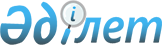 Жезқазған қалалық мәслихатының кейбір шешімдеріне өзгерістер енгізу туралыҚарағанды облысы Жезқазған қалалық мәслихатының 2014 жылғы 26 қарашадағы № 30/262 шешімі. Қарағанды облысының Әділет департаментінде 2014 жылғы 25 желтоқсанда № 2893 болып тіркелді
      РҚАО ескертпесі.

      Құжаттың мәтінінде түпнұсқаның пунктуациясы мен орфографиясы сақталған.
      Қазақстан Республикасының 1998 жылғы 24 наурыздағы "Нормативтік құқықтық актілер туралы" Заңына, Қазақстан Республикасының 2001 жылғы 23 қаңтардағы "Қазақстан Республикасындағы жергiлiктi мемлекеттiк басқару және өзiн-өзi басқару туралы" Заңына сәйкес Жезқазған қалалық мәслихаты ШЕШІМ ЕТТІ:
      1. Жезқазған қалалық мәслихатының кейбір шешімдеріне осы шешімнің қосымшаға сәйкес өзгерістер енгізілсін.
      2. Осы шешім алғашқы ресми жарияланған күннен кейін күнтізбелік он күн өткен соң қолданысқа енгізіледі. Жезқазған қалалық мәслихатының кейбір шешімдеріне енгізілетін өзгерістер
      1. Күші жойылды - Қарағанды облысы Жезқазған қалалық мәслихатының 23.11.2017 № 14/144 (алғашқы ресми жарияланған күннен кейін күнтізбелік он күн өткен соң қолданысқа енгізіледі) шешімімен.
      2. Жезқазған қалалық мәслихатының 2014 жылғы 14 сәуірдегі № 23/198 "Әлеуметтік көмек көрсетудің, оның мөлшерлерін белгілеудің Жезқазған қаласының мұқтаж азаматтарының жекелеген санаттарының тізбесін айқындаудың қағидаларын бекіту туралы" (нормативтік құқықтық актілерді мемлекеттік тіркеу Тізілімінде 2632 нөмірімен тіркелген, 2014 жылғы 6 маусымдағы № 22 (7877) "Сарыарқа" газетінде жарияланған) шешіміне келесі өзгерістер енгізілсін:
      көрсетілген шешіммен бекітілген Әлеуметтік көмек көрсетудің, оның мөлшерлерін белгілеудің Жезқазған қаласының мұқтаж азаматтарының жекелеген санаттарының тізбесін айқындаудың қағидаларында:
      орыс тіліндегі 1 тармақ келесі редакцияда мазмұндалсын:
      "1. Настоящие Правила оказания социальной помощи, установления размеров и определения перечня отдельных категорий нуждающихся граждан города Жезказгана (далее – Правила) разработаны в соответствии с Законом Республики Казахстан от 23 января 2001 года "О местном государственном управлении и самоуправлении в Республике Казахстан", постановлением Правительства Республики Казахстан от 21 мая 2013 года № 504 "Об утверждении Типовых правил оказания социальной помощи, установления размеров и определения перечня отдельных категорий нуждающихся граждан" и определяют порядок оказания социальной помощи, установления размеров и определения перечня отдельных категорий нуждающихся граждан города Жезказгана.";
      мемлекеттік тілдегі 8 тармақтың 9) тармақшасы келесі редакцияда мазмұндалсын:
      " 9) 1 және 2 топтағы мүгедектер.";
      мемлекеттік тілдегі 1 қосымша осы шешімнің 2 қосымшасына сәйкес жаңа редакцияда мамұндалсын.
            Отбасыны тiркеу нөмiрi _________ Өтiнiш берушiнiң отбасы кұрамы туралы мәлiметтер
            _____________________________ ____________________________
            (Өтініш берушінің Т.А.Ә.)       (үйінің мекен жайы, тел.)
            Өтiнiш берушiнiң қолы ____________________ Күні _____________
            Отбасының құрамы туралы
      мәлiметтердi куәландыруға уәкiлеттi
      органның лауазымды адамының Т.А.Ә. _____________________
                                                 (қолы)
					© 2012. Қазақстан Республикасы Әділет министрлігінің «Қазақстан Республикасының Заңнама және құқықтық ақпарат институты» ШЖҚ РМК
				
Сессия төрағасы
Е. Кенжебеков
Қалалық мәслихаттың хатшысы
С. МедебаевЖезқазған қалалық мәслихатының
2014 жылғы 26 қарашадағы № 30/262
шешіміне 1 қосымшаЖезқазған қалалық мәслихатының
2014 жылғы 26 қарашадағы № 30/262
шешіміне 2 қосымша
Әлеуметтiк көмек көрсетудiң,
онын мөлшерлерiн белгiлеудiң
және Жезқазған қаласының мұқтаж
азаматтарының жекелеген санаттарының
тiзбесiн айкындаудың кағидаларына
1 косымша
Р/с №
Отбасы мүшелерiнiң Т.А.Ә.
Өтiнiш берушiге туыстық қатынасы
Туған жылы